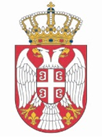 Republika SrbijaNarodna skupštinaKabinet predsednikaNAJAVA Predsednica Narodne skupštine Republike Srbije Ana Brnabić sastaće se sa ambasadorom Meksika Karlosom Feliks Koronom danas, 26. aprila, u 12.00 časova, u Domu Narodne skupštine, Trg Nikole Pašića 13.Snimateljima i fotografima omogućeno je snimanje početka sastanka, nakon kojeg će biti prosleđeno saopštenje za medije.Molimo vas da akreditacije na memorandumu redakcije (neophodno da sadrže: ime i prezime, broj lične karte) dostavite danas, najkasnije do 10.00 časova, na i-mejl: infosluzba@parlament.rs .Beograd,26. april 2024. godine